V3  – Eisen(III)-chlorid als Flockungsmittel zur WasserreinigungMaterialien:		Drei Bechergläser 250 mL.Chemikalien:		Eisen(III)-chlorid-Hexahydrat, Natriumcarbonat, Kernseifenlösung, Methylenblaulösung.Durchführung:		500 mg Eisen(III)-chlorid-Hexahydrat werden in 100 mL Wasser gelöst. In den anderen beiden Bechergläsern werden je 125 mL Seifen- bzw. Farblösung angesetzt, unter Zugabe von je einem Spatel Natriumcarbonat. Anschließend werden je 50 mL der Eisen(III)-chloridlösung diesen beiden Lösungen zugegeben. Ein Teil der Lösung kann in einem Reagenzglas zum Vergleich aufbewahrt werden.Beobachtung:		Beide Lösungen klären sich auf und es bilden sich flockige Niederschläge, welche sich langsam am Boden der Bechergläser absetzen.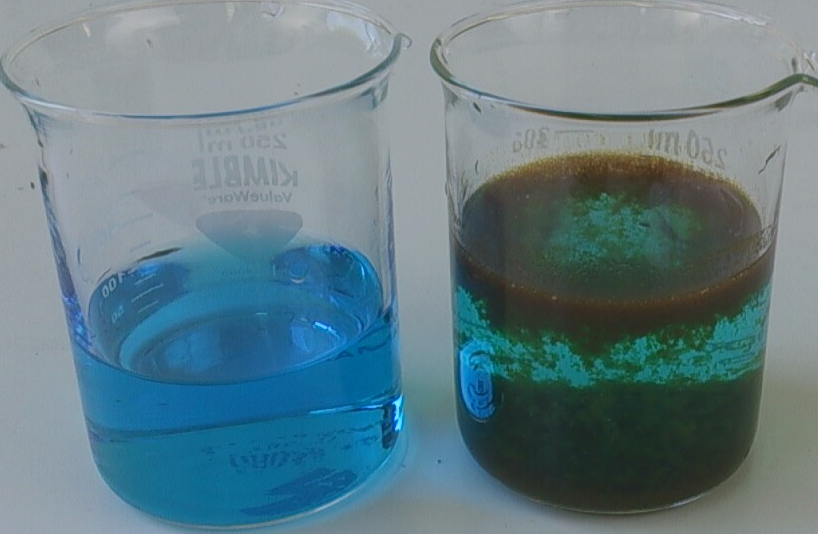 Abbildung 2: Bildung des Niederschlags bei der Methylenblaulösung nach Zugabe von Eisen(III)-chloridlösung. Links: vor der Zugabe von Eisen(III)-chloridlösung; rechts: nach der Zugabe.Deutung:		Es bilden sich braune Flocken aus Eisen und Verunreinigungen. Die Farblösung wird auf diese Weise vom Schmutz befreit. Die Lösung wird dadurch klarer.Entsorgung:		Lösungen neutralisieren und über das Abwasser entsorgenLiteratur:		H. Keune, H. Böhland, Chemische Schulexperimente – Band 3, Volk und Wissen, 1. Auflage, 2002, S. 301GefahrenstoffeGefahrenstoffeGefahrenstoffeGefahrenstoffeGefahrenstoffeGefahrenstoffeGefahrenstoffeGefahrenstoffeGefahrenstoffeEisen(III)-chloridEisen(III)-chloridEisen(III)-chloridH: 302-315-318-290H: 302-315-318-290H: 302-315-318-290P: 280-302+352-305+351+338-313P: 280-302+352-305+351+338-313P: 280-302+352-305+351+338-313NatriumcarbonatNatriumcarbonatNatriumcarbonatH: 319H: 319H: 319P: 260-305+351+338P: 260-305+351+338P: 260-305+351+338MethylenblauMethylenblauMethylenblauH: 302-315-319-335H: 302-315-319-335H: 302-315-319-335P: 261-305+351+338P: 261-305+351+338P: 261-305+351+338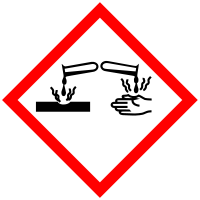 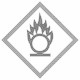 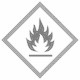 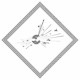 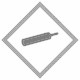 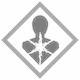 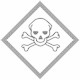 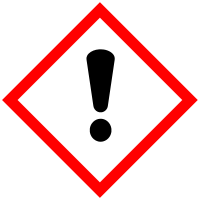 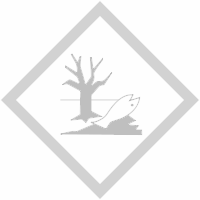 